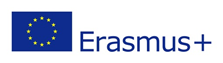 Project funded by the European UnionEcopedia“HEALTH” (a teacher’s guide)Lesson plans from Ecologyfor Primary Schools 2016 / 2019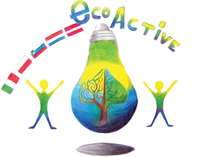 Authors of the manualHalina DanielMagdalena GawronskaTeresa BertoliniMaija KlasupovaSanja Pavlinić VidicMaaike van SambeekDesign: Tomaž BahčTable of content.Authors					2Project Partner Schools			3Introduction					4Lessons					5-55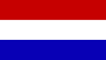  https://www.deweijerwereld.nlDE WEIJERWERELD, Boxmeer, the Netherlands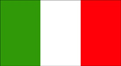   www.dd2circolocavour.gov.it 2 Circolo Didattico Cavour Marsala, Marsala, Italy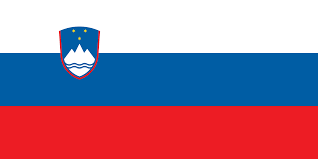     www.ostpavcka.si Osnovna šola Toneta Pavčka, Mirna Peč, Slovenia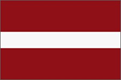   www.tervetesnovads.lv/annas-brigaderes-pamatskola/Annas Brigaderes pamatskola, Zelemeni, Latvia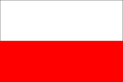    www.sp2.pulawy.pl Szkola Podstawowa Nr 2 im. K.K.Baczynskiego w Pulawach,  Puławy, PolandJune, 2019INTRODUCTIONThis publication contains original lesson plans on environmental issues created by teachers from the five European schools participating in the Eco-Active project. They are based on the educational systems of five countries. All lesson plans refer to ecological issues, and their subject matter mainly relates to four thematic areas which our project dealt with: Resources, Water, Energy and Health.Ecopedia includes lesson plans for younger and older groups of pupils. Some of them were used on international lessons, during visits to partner schools, with the participation of students from the host school. The remaining lesson plans were used in partner schools during the three years of the project on tutoring lessons, other school subjects and extra-curriculum school activities. All lesson plans are in English.This publication is a form of a guide for teachers who would like to use ready-made and interesting lesson plans to introduce their students to issues related to ecology. Each lesson plan in this document has been developed by the teachers of the school from the country whose flag it bears. Each lesson plan contains information about the  age group of students and the name of the teacher (author) who created it. Lesson plans are accompanied by attachments (worksheets, presentations, etc. ). Lesson plans are arranged according to the thematic areas of our project.Project CoordinatorHEALTH_____________________________________               LESSON PLAN                            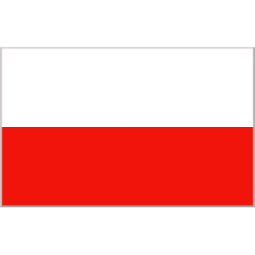 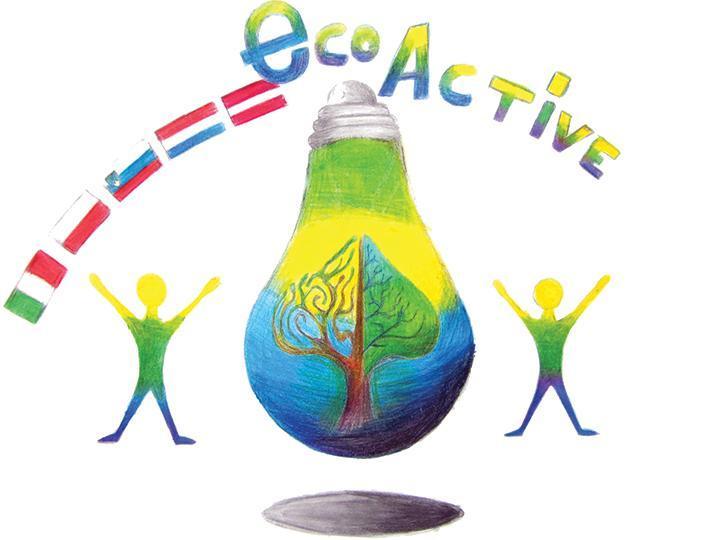                LESSON PLAN                                           LESSON PLAN                                                   LESSON PLAN                             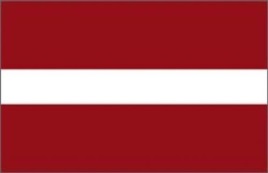 www.google.lv/search?q=uztura+piramīda&biw=1047&bih=481&source=lnms&tbm=isch&s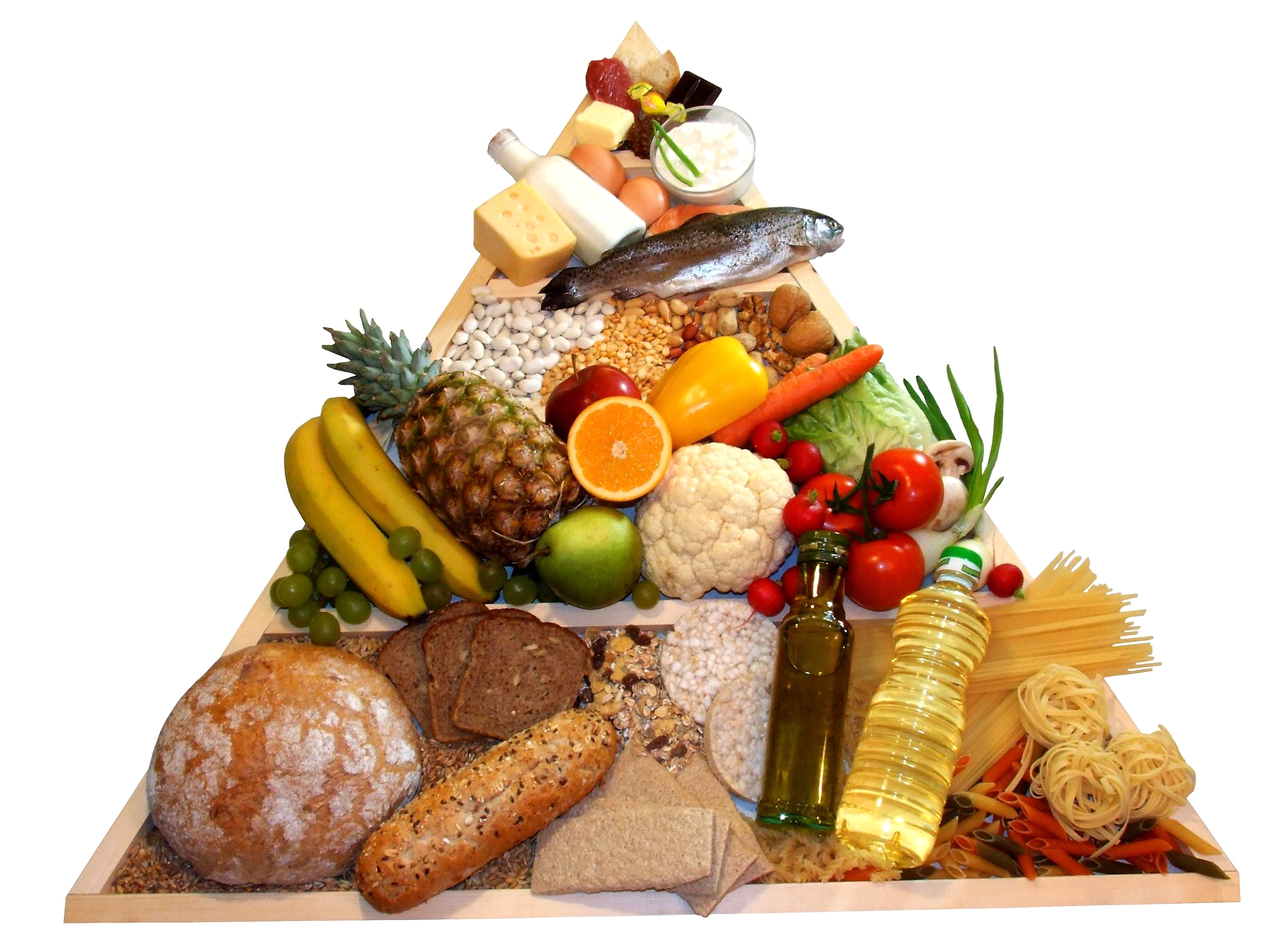 My Family's recipe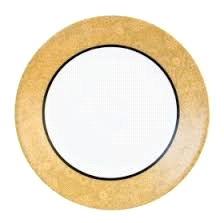                  LESSON PLAN                       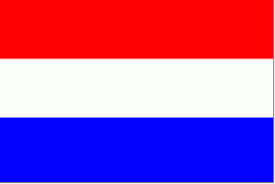                  LESSON PLAN                                        LESSON PLAN                                        LESSON PLAN                                        LESSON PLAN                                        LESSON PLAN                       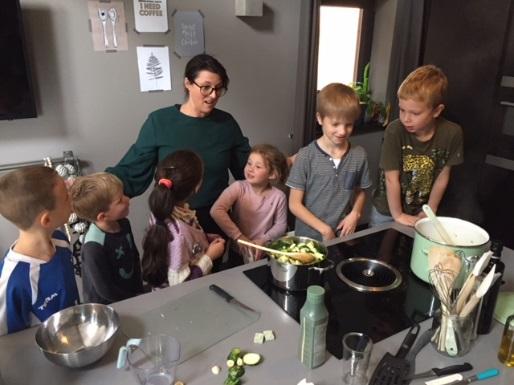 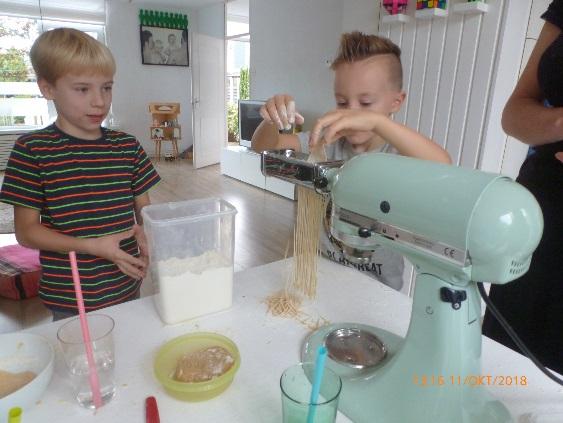 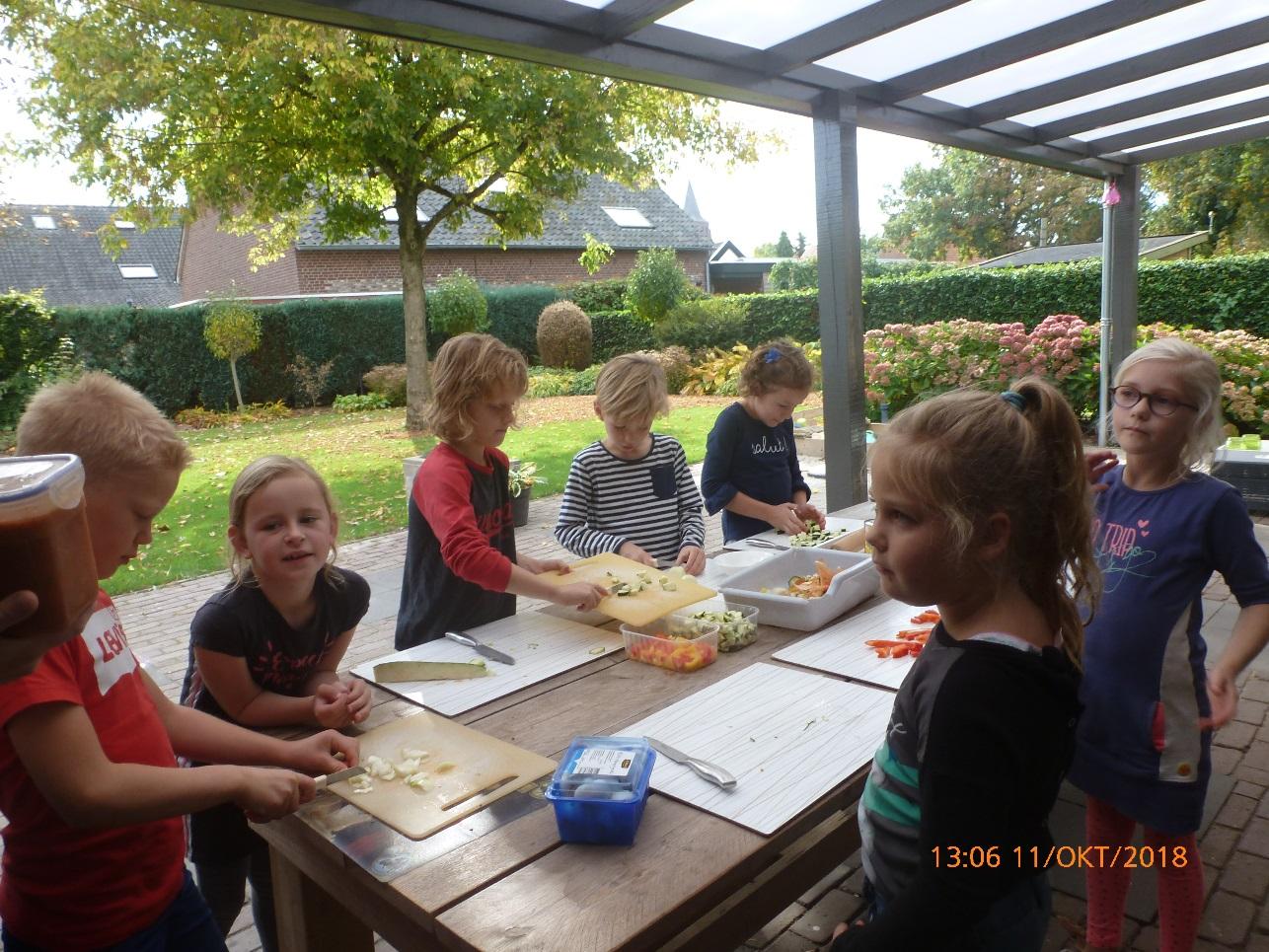                   LESSON PLAN                                        LESSON PLAN                                        LESSON PLAN                                        LESSON PLAN                                        LESSON PLAN                                           LESSON PLAN                      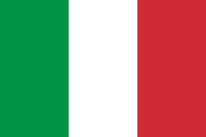 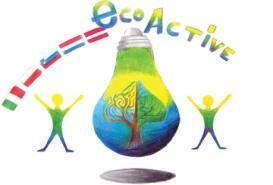                     LESSON PLAN                                          LESSON PLAN                                          LESSON PLAN                                   LESSON PLAN               SCHOOLSzkoła Podstawowa nr 2 im. K.K.Baczyńskiego w PuławachTHEMATIC AREAHEALTHTEACHERJoanna SowaSUBJECTHealthy lifestyle AGE GROUP(approximately)12 year olds (older kids)TIME REQUIRED45 minutes PLACEclassroomLESSON OBJECTIVESMaking students aware of the role of physical activity in their lives.Student:• knows what health is and what affects their condition• knows the basic principles of healthy eating•  understands  the importance of physical activity• can calculate how many calories they will burn during a certain physical activity.LESSONS YOU CAN USE Language (English)BiologyNature knowledgeMathsTutoring  lessonCLASS ORGANISATION
collective workindividual workgroup work MATERIALS a board with a pyramid and labels with each of its floors, carton paper, markers, "December activity" work cards (Attachment 1), cards with a table showing the amount of calories consumed during the time of performing various activities (Attachment  5), cards with sports disciplines (Attachment  2), questions for the test (Attachment  4),ICT  TOOLS interactive whiteboard, projector, laptop, a presentation created in the Power Point program " Moving is healthy" (Attachment  6), phones.PROCEDURE I. IntroductionStudents sit on chairs arranged in a circle, the teacher acquaints students with the purpose of the lesson and the topic. We remind you about the rules of working at the lesson.Fun to start - students play a “Deaf phone” game and give themselves a password"In a healthy body, healthy mind".II. The proper lessonThe teacher asks the question: What is health?After the students' answers, the teacher gives the definition of health according to the World Health Organization: Health is a state of good physical, mental and social well-being, not just a lack of disease. We discuss it and repeat what needs to be remembered.The teacher asks the question: What determines our health? Children give answers, and then we display a diagram showing the percentage impact of various factors on human health. Students read the individual elements from the diagram and their percentage impact, and then answer the question: What has the greatest impact on our health? Students notice that lifestyle and then we brainstorm what is a lifestyle. Children indicate, for example: diet, movement, hygiene, no addictions.The teacher says that if our nutrition has a big impact on our health, we will repeat the principles of healthy eating, recalling how the pyramid of nutrition and physical activity looks like.Task: please arrange a pyramid of healthy nutrition and physical activity.Pupils arrange the pyramid on the pyramid template on the board, and then discuss its floors and the teacher says that the pyramid's support is physical activity.The teacher asks the question: What is a physical activity? Students give examples of physical activity, until finally the answer is that it is every muscle movement. If the answer is not answered, the teacher guides the students to it.The teacher says that young people of their age should be physically active for 60 minutes a day, and then displays a pyramid of physical activity on the slide, and students read its individual floors.Students are tasked with the method of sunshine to describe on Bristol why is it worth being active?After saving the ideas of students, the teacher displays on the board a movie titled "Sport: what exactly does your body have from this" from http://zdrowie.gazeta.pl/Zdrowie/10,112276,18826954,sport-co-konkretnie-ma-z-tego-twoj-organizm.htmlStudents receive cards with a table of various activities with a specific number of calories that we burn during their performance for one hour (attachment 1) and tasks to be performed in "DECORATIONS OF ACTIVITY". Students solve the tasks and then check the results on the forum.Students talk about sports and sports achievements.Guessing game of sports disciplines, which is shown in gestures by one of the students (cards with disciplines, Attachment 2).EVALUATIONStudents solve the test created on the kahoot website on the phones.ATTACHEMENTS1)December Activities2)Sports 3) Description of a film4)Questions5)TableSCHOOLSzkoła Podstawowa nr 2 im. K.K.Baczyńskiego w PuławachTHEMATIC AREAHEALTHTEACHERMonika BełczykSUBJECTHOW IS FRUIT JUICE PRODUCED? AGE GROUP(approximately)7-8 year olds (kids)TIME REQUIRED50 minutes MIEJSCEclassroomLESSON OBJECTIVESMain OBJECTIVE: To familiarize students with the stages of juice formation and its nutritional values. OPERATIONAL OBJECTIVES: START: - listens carefully to the information contained in the educational film, - recognizes and names the stages of juice formation, - understands what the pasteurization process is all about, - speaks about the nutritional value of juices, - arranges words in alphabetical order, - decodes hidden information, - reads with understanding, - improvises with movement to a given melody, - writes from memory, - calculates in memory and gives the result.LESSONS YOU CAN USE - Healthy eating - Natural knowledge - Mathematical knowledge - Polish language knowledgeCLASS ORGANISATION
- INDIVIDUAL - TEAM - COLLECTIVEMATERIALSworksheets 1 and 2, juices, drinks and fruit nectars, letters with words (fruit names)ICT  TOOLSComputer, interactive whiteboard, ActiveInspire, film “How much juice is in juice";, application “Healthy shopping";, film “Zigzag Dance"PowerPoint evaluation, Web site online-stopwatch. comPROCEDURE 1. WELCOME 2. A REMINDER OF THE RULES APPLICABLE TO CLASSES - Activity evaluation - sticker - Behavioural evaluation - yellow and red cards, playing with the Agent 3. INTRODUCTION TO THE SUBJECT OF THE CLASSES - “Encrypted password"; Students are given a work card with a letter field. Following the teacher's instructions (up, right, left, down) they find the three letters that make up the slogan: JUICE. 4. GETTING ACQUAINTED WITH THE OBJECTIVES OF THE CLASSES: - In today's class you will learn how fruit juice is produced. - You will get to know the pasteurization process - You will explain why it is worthwhile to drink natural fruit juices - Success criteria: -After the classes you will be able to tell how the juice formation process proceeds in turn, explain the purpose of juice pasteurization and exchange the advantages of consuming juice. - Key question: How much juice is in the juice? 5. looking at the film “How much juice is in juice";. Pay attention to listening attentively to the information contained in the film (stages of juice formation). 6. CREATING A PICTURE STORY On the basis of the information obtained from the film, the students jointly determine the order in which the juice is produced, name and number the images on the interactive whiteboard. The teacher explains that pasteurization is a process that is often used when making winter preserves. The juice is heated and then quickly cooled. This ensures that the juice does not spoil and is safe to consume. 7. INDIVIDUAL WORK WITH A WORK CARD - Command: Sign the images with the correct sentences. Successful points: -You choose the correct sentence for the picture. -You write carefully and do not make mistakes. -You remember the big letter at the beginning of the sentence and the dot at the end. Students read sentences and sign pictures on their own. For students with learning difficulties, there is a second variant of the card - with fewer sentences.8) Lesson break - movement game with the song “Zigzag Dance";. N: The consumption of fruit and vegetables is very important because they contain vitamins and ingredients that allow us to maintain excellent health. But remember that the most important place in the pyramid is occupied by physical activity, so now I invite you to play with movement. 9. WORK IN PAIRS - Dictation in motion The teacher places three lists of fruit names in the classroom. Children work in pairs - runner and writer. The runner's task is to dictate all the names from the list to the writer, while the writer's task is to write a flawless record. The couple cooperates in silence. Successful points:You work together in silence. The runner reads and dictates all words from the list. The writer writes words correctly. After the time for the task has elapsed, a check takes place. Selected pairs read the written words, the teacher checks the correctness of writing. - Alphabetical order The second task in pairs is to arrange the names of the fruit in alphabetical order. After the time for the task has elapsed, a check takes place. The teacher informs students that all fruits whose names appeared in the dictation contain vitamin C. Vitamin C supports the immune system, so it is worth consuming it in the autumn-winter period, when a cold occurs more often. 10. MATHEMATICAL TASK The teacher presents the pupils with orange juice squeezed by hand (in a glass). He informs that he needed juice from three oranges for one glass. He asks a question: - How many oranges do I need for two glasses of juice? - How many oranges do I need for three glasses of juice? Children count and show the answer on their fingers. - How much juice is in my juice? (100%) 11. “HEALTHY SHOPPING” APPLICATIONThe teacher scans the barcodes of juices and nectars that he brought to the classroom. In this way it checks which juice also contains 100% juice. Draws children's attention to reading labels on productsEVALUATION12.  TRUE OR FALSE – A GAME The teacher displays on the interactive whiteboard questions about the classes. The children's task is to raise the green crayon when the sentence is true or red when it is false.ATTACHEMENTSPrezentacja w programie ActiveInspire, ewaluacja w programie PowerPoint, karty pracySCHOOLSzkoła Podstawowa nr 2 im. K.K.Baczyńskiego w PuławachTHEMATIC AREAHEALTHTEACHERKinga Sołtan-MiazgaSUBJECTHealthy lifestyle AGE GROUP(approximately)9-10 year olds (younger groups)TIME REQUIRED45 minutes MIEJSCEclassroomLESSON OBJECTIVESStudent:knows what to eat to be healthycreates a pyramid of healthy lifestylemakes a healthy lunchbox in groupslearns how much sugar is found in popular productscooperates with peers during the activities;understands the importance of healthy eatingdevelops language skills;LESSONS YOU CAN USE Language (English)BiologyNature knowledgeCLASS ORGANISATION
collective workindividual workgroup work MATERIALS- worksheets,- materials for group workICT  TOOLSMultimedia devices – interactive board, film“Short animated story for kids - Fit and Healthy –English” - YouTube, film - “7 Tips for Healthy Living” – YouTube, ClassFlow, Presentation in PowerPointPROCEDURE 1. WELCOME2. GETTING TO KNOW LESSON OBJECTIVES:Today we will talk about healthy lifestyle:what to eat to be healthywe will create a pyramid of healthy lifestyleyou will make a healthy lunchbox in groups you will see how much sugar is found in popular products3. CROSS OUT THE WORDSEach student receives a worksheet and the task is to find all the words concerning healthy eating. 4.  HEALTHY & UNHEALTHY PRODUCTSEach student receives two-colored markers (red and green circle on the stick). Its task is to raise the appropriate marker: red - if the product is unhealthy or green - if it is healthy. Teacher displays the illustrations on the blackboard using the program ClassFlow. 5. Educational film - “Short animated story for kids - Fit and Healthy –English”  https://www.youtube.com/watch?v=_VczK2zV2sE 6.Common creation of a healthy lifestyle pyramid.
Each group has squares with products from the pyramid of a healthy lifestyle. Together, we create individual floors of the pyramid, attaching  the images with glue to the big  paper sheet. Each floor is discussed by the teacher and displayed to students using a presentation made in PowerPoint.7. Creating a healthy lunch box in groups.
Students work in groups. Their task is to create a healthy lunch with the pictures prepared by the teacher. After selecting the appropriate products and cutting them out, the students stick them to colored sheets of paper.8. Where is sugar hiding?
Groups receive cubes of sugar from which they will build a "sweet tower".The teacher presents the content of sugar cubes in selected products consumed frequently by children (PowerPoint presentation).  After each presented product, students place as many sugar cubes in front of them as the product contains.One OREO cookie = 1 sugar cube Mars bar = 7 sugar cubes A can of Coca Cola = 8 sugar cubes 100 g Milka chocolate = 11 sugar cubes Skittles = 13 sugar cubes Ketchup HEINZ = 17 sugar cubes Cappy apple juice = 20 sugar cubes 9. Educational film summarizing a healthy lifestyle.https://www.youtube.com/watch?v=eFn4F4q5fIs EVALUATIONEach student has  two-colored markers (red and green circle on the stick). They raise the appropriate marker: green – TRUE, red- FALSE. I found out that fruit juices contain a lot of sugar,I know how to make a healthy lunch I can identify healthy and unhealthy products ATTACHEMENTSFilm - “Short animated story for kids - Fit and Healthy –English”  https://www.youtube.com/watch?v=_VczK2zV2sEFilm “7 Tips for Healthy Living ” https://www.youtube.com/watch?v=eFn4F4q5fIs SchoolAnnas Brigaderes pamatskolaThematic areaHealthy foodTime40 – 45 minAge groupfor Grades 4-6 (9-12 year - olds)TeacherMaija KlāsupaLesson plan*At the beginning of the lesson the teacher gives each student colorful sheet of paper, they should write down some foods they believe are healthy *)There is a sheet of paper on the blackboard with drawn dish on it, students come and stick their clorful paper sheets on the dish*)The teacher reads the answers aloud and discuss if students' answers conform healthy eating patterns*)The teacher talks about the food pyramid and explain that in order to be healthy children should be eating more of certain foods and less of others*)Group work – students get food flashcardsthe Task: make a healthy food – salad, soup etc.  - breafast, lunch, dinner. Each groap represents, what they have made.*)Each student get a worksheet „My family's recipe” and writes down her or his favorite  family's recipe. When students have finished they present their recipes and discuss what are the most popular foods in their families.FormsIndividual work;collective work;group work.Materials and toolsPost-it Super Sticky notes, worksheetsEvaluationSelfevaluationAttachementsSets of flashcardsSCHOOLTHEMATIC AREA HEALTHTEACHERFrieda HeutinkSUBJECT A healthy breakfast AGE GROUP(approximately)9-10 years TIME REQUIRED4 hours lesson, 1 hour breakfastPLACEClassroomLESSON OBJECTIVESPupils think about what they eat for breakfastPupils realise that having breakfast is very important for functioning during the dayPupils know the consequences of having no breakfastPupils know what is a healthy breakfastPupils  know where they can read about the ingredients of  healthy  food Pupils learn how to implement data in charts by using ICTPupils learn how to read and interpret chatsREGULAR LESSONS YOU CAN USEEnglish, for translation (one hour/lesson)Biology and/or Lessons in healthy behaviour (two hours/lessons)Mathematics, for reading and interpreting charts (one hour/lesson)CLASS ORGANISATION
Pupils work individuallyPupils work in pairsPupils work in groupsMATERIALSDifferent packaging  of foodsList of healthy foodsList of unhealthy foodsICT TOOLSInternetICT for creating chartsPROCEDUREPupils fill in a survey of what they eat for breakfastPupils summarize all the data of the surveyPupils learn how to implement data in a chartPupils study the list of healthy and unhealthy foods Pupils try to find how many kcal a child of your age needs every dayUse the packaging’s  and try to find out how many kcal the foods containsTry to find out how many kcal your breakfast containsCompare the healthy breakfast with the unhealthy one.Why is the unhealthy breakfast unhealthy?EVALUATIONFor the teacher:You carried out all the lessons in the regular curriculum. Not additional to the daily activities.In the English lessons you can skip the lesson about food because you already teached this during this “healthy breakfast project”.In the mathematics lessons you can skip or shorten the lesson about charts. Or just a short repeat is enough.For the pupils:One month later: fill in the survey again and compare both surveys. Is there a (positive)  difference between both?ATTACHEMENTSSee the summary of the data of the survey in the charts.Pictures of the breakfastSCHOOLPrimary School “De Weijerwereld” in BoxmeerTHEMATIC AREA HEALTHTEACHERHanneke BongartsSUBJECT Healthy food AGE GROUP(approximately)10-11 years TIME REQUIRED3 days,  9.00 to 12.00 PLACEThe “Taste centre” in  BoxmeerLESSON OBJECTIVESExplanation about the so called “Disk of five”, the Dutch idea about healthy food. What could be healthy food? How often a snack every day? How much sugar is in frizzy drinks? Which drinks are healthy? What nutrients are necessary? (protein, vitamins, minerals, carbohydrates). Seasonal vegetables, what part of the plants do we eat. Bread: what nutrients are in bread, which bread can you call healthy, is it correct: “more brown/dark bread, more healthy??? Cooking: pupils learned how to cut certain vegetables into pieces. How to use a sharp knife in a safe way. How to cook on a fire.REGULAR LESSONS YOU CAN USEBiologyNature knowledgeCLASS ORGANISATION
Pupils work in groups, cooking a starter, main dish and dessert)MATERIALSVarious ingredients  and things you need for cooking. ICT TOOLSPowerPoint about healthy food and the “disk of five” (is a circle divided into 5 parts, in every part kinds of food you should eat every day)PROCEDURETwo groups of pupils.First part: One group starts cooking, the second  group has a theoretical lesson about healthy food. After the break second part: change the tasks. At the end of the session: joint meal together with the volunteers. Every group of pupils tells the other pupils about the ingredients of the dish the group prepared, the ingredients of the dish and how they prepared the dish. EVALUATIONPupils learned a lot about new dishes, ingredients and healthy food. And they did learn a lot about the quantity of snacks they did eat in one week.ATTACHEMENTSRecipes   en PowerPoint presentationsVisiting the “Taste centre” in Boxmeer (pupils 10-12 years)“TASTE CENTRE”  BOXMEERWhere does our food come from?How does it taste?What is the influence on your body, health?How to prepare a healthy meal?How can you prevent waste of food?PARTS OF THE LKEWSSONS ARE, AMONG OTHER:Taste lesson theory;Discover the authentic taste of natural products;Purchase of healthy ingredients for a meal;Coocking fres products;Re-use of residual products;How to enjoy the prepared meal;The vegetable garden;SCHOOLTHEMATIC AREA HEALTH: a healthy week menuTEACHERMaaike van Sambeek (form 8)SUBJECT A healthy week menu AGE GROUP(approximately)11-12 years TIME REQUIRED3 hours lessonPLACEClassroomLESSON OBJECTIVESPupils think about what they eat for breakfast, lunch and dinner every dayPupils realise that having a healthy meal  is very important for functioning during the day, and for health in the futurePupils know about healthy and unhealthy nutrientsPupils  know where they can read about the ingredients of  healthy  food Pupils know the meaning of the list of ingredients on the food packaging Pupils know about the amount of nutrients they need every dayPupils know about what they eat every day and if it is (un)healthyREGULAR LESSONS YOU CAN USEBiology and/or Lessons in healthy behaviour (two  hours/lessons)Searching, finding, processing and presenting information (ICT, one hour/ lesson)English, for translation (one hour/lesson)CLASS ORGANISATION
Pupils work individuallyPupils work in pairsPupils work in groupsMATERIALSDifferent packaging  of foodsList of healthy foodsList of unhealthy foodsICT TOOLSInternetICT software: Word, PowerPointPROCEDUREPupils fill in a survey of what they eat for breakfast-lunch-dinnerPupils make an inventory of what they eat during a day/weekPupils summarize all the data of the surveyPupils search in the internet: what is healthy food, which nutrients do we need as human beings of 11-12 years oldPupils study the list of healthy and unhealthy foods Pupils try to find how many kcal a child of your age needs every dayUse the packaging’s  and try to find out how many kcal the foods containsTry to find out how many kcal your breakfast-lunch-dinner containsCompare the healthy meals with the unhealthy ones.Create healthy meals: one group creates a breakfast, one group for the lunches and one group for the dinnersSearch for the recipes for all the mealsEVALUATIONFor the teacher:You carried out all the lessons in the regular curriculum. Not additional to the daily activities.In the English lessons you can skip the lesson about food because you already teached this during this “healthy menu’s project”.In the lessons “information processing” pupils work for the presentationsFor the pupils:One month later: fill in the survey again and compare both surveys. Is there a (positive)  difference between both?ATTACHEMENTSSee the summary of the week menuSee the recipes of the breakfast-Lunch-DinnerSCHOOLDe Weijerwereld BoxmeerTHEMATIC AREA CreaTEACHERLida, Mariëlle, ImkeSUBJECT Healthy food AGE GROUP(approximately)4-5-6 yearsTIME REQUIRED45 minutesPLACEClassroomLESSON OBJECTIVESREGULAR LESSONS YOU CAN USELesson cut and pastCLASS ORGANISATION
Groups 6 pupils.MATERIALSPaste, paper, scissorsICT TOOLS-PROCEDURESandwich and healthy food. First search for pictures and healthy food in flyers. Put the pictures on the sandwich. Then put the paper sandwich on a plate, then the plate and sandwich on a placemat. Add a cup and cutlery. We talk about healthy breakfast and lunchEVALUATIONIt was difficult for the pupils to think about healthy food, what is healthy food. And after this cut and paste the pictures it depends on the level of their fine motor skills. ATTACHEMENTS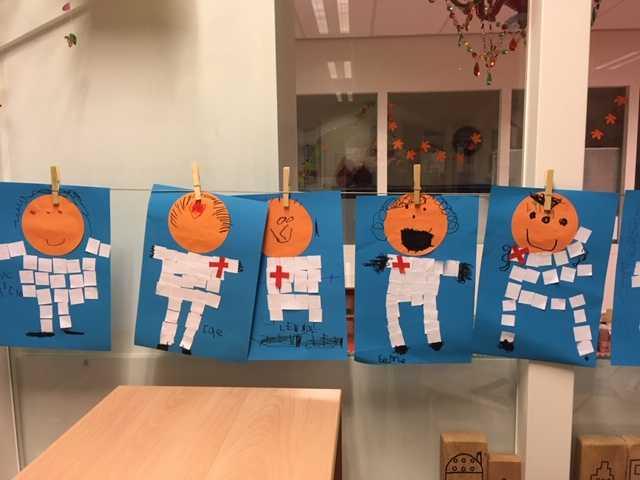 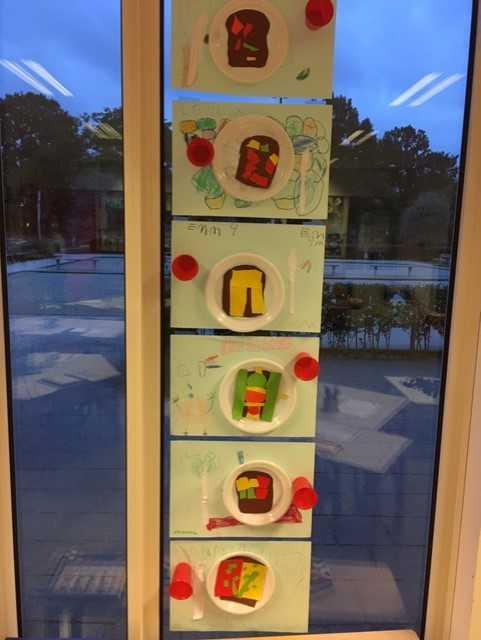 SCHOOLDe Weijerwereld BoxmeerTHEMATIC AREA HealthTEACHERLida, Mariëlle, ImkeSUBJECT Visit the doctor AGE GROUP(approximately)4-5-6 yearsTIME REQUIRED45 minutesPLACEClassroomLESSON OBJECTIVESHealth in combination with healthy foodREGULAR LESSONS YOU CAN USEBiologyCLASS ORGANISATION
Visiting the doctor's office in groups at the doctor's. The play corner in the classroom was arranged as a doctor's office.MATERIALSDoctor's suit, bandagesICT TOOLSIn preparation for the visit of the doll doctor, the method “kleuterplein” used.PROCEDUREExplanation by using the digital board.  Afterwards, a few children were allowed to visit the doctor at the same time.Stuffed animals brought sick were examined and taken care of together with the doctor EVALUATIONIt was a good lesson.  Children were very enthusiastic and learned how to care for a sick patient and how important it is to eat and drink healthy. In addition, they have learned what the attributes of a doctor are.ATTACHEMENTS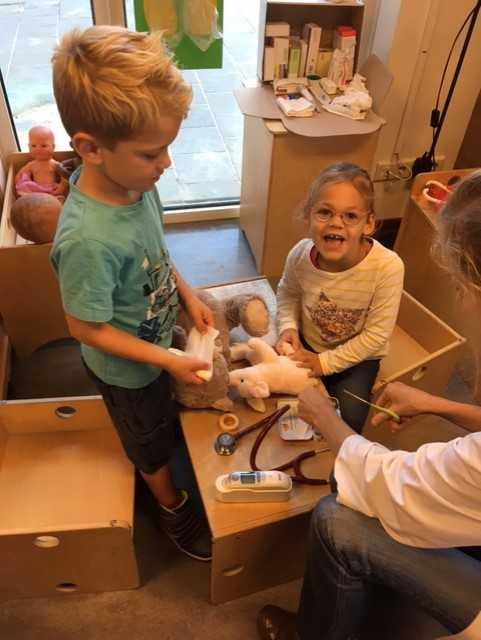 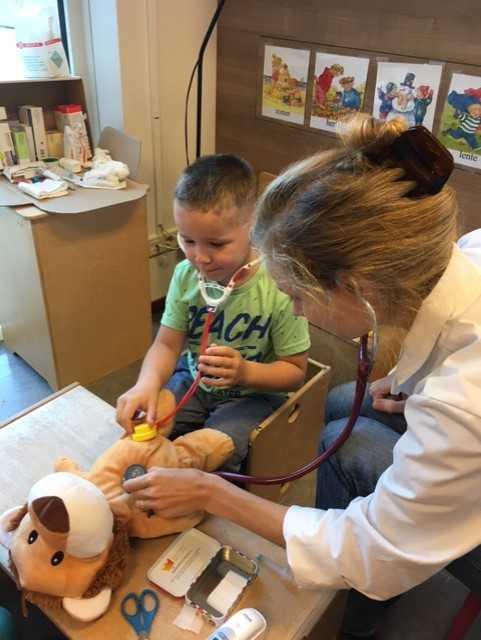 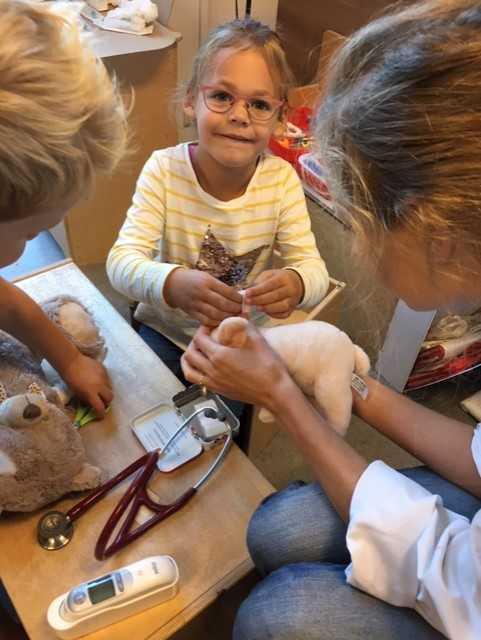 SCHOOLDe WeijerwereldTHEMATIC AREA Health Workshop cookingTEACHERHetty Bardoel, Thea Willems, Denise de Vlam, Gertjan VrenkenSUBJECT Workshops cooking AGE GROUP(approximately)Form 3-4-5 (6-7-8 years)TIME REQUIRED± 1,5 hourPLACEClassroom, play-an-learn-square and at home in mothers kitchenLESSON OBJECTIVESREGULAR LESSONS YOU CAN USEMathematics (conversion of weights)VocabularyLanguageSocial skillsCLASS ORGANISATION
Pupils work in groups MATERIALSGroceries from supermarket and cooking utensilsICT TOOLS--PROCEDUREChildren are divided into groups and with the help of parents they prepare / cook a dish. They also carry out the preparatory work themselves and at the end they clean up everything tooEVALUATIONChildren liked it very much and it was nice to make a dish yourself, to be allowed to eat. They did not like cleaning up everything!ATTACHEMENTSPictures of the activitySCHOOLBs De WeijerwereldTHEMATIC AREA Eco Active Healthy Food.TEACHERThea Willems, Hetty Bardoel, Denise de Vlam, Gertjan VrenkenSUBJECT Healthy Food AGE GROUP(approximately)6-7-8 yearsTIME REQUIRED60-80 minutes, each part of lessons (5)PLACEIn school: classroom,Out of the school:  vegetable garden, workshopsLESSON OBJECTIVESHealthy breakfastLesson:  the need of healthy foodHow and where grow the healthy vegetables (visit vegetables garden)Workshops: create recipes for healthy food Manual skills: making fruit or vegetables from salty bread-doughREGULAR LESSONS YOU CAN USELanguage: how to name the vegetables and fruitsReading lessons Biology: what your body needs to stay healthyNature knowledge: how fruits and vegetables growCooking skills. Reading and preparing recipes.CLASS ORGANISATION
Pupils work in groups, mixed up the pupils from the 3-4-5th classVisiting a fruit-vegetable garden (out of the school)Workshops with parents (in and outside the school)MATERIALSVarious movies about healthy food(School TV, news from nature etc.)In the garden: harvest various vegetables for vegetable soupWorkshops: Ingredients for receiptsHandy crafts:  ingredients for slaty bread dough: flou rand saltICT TOOLSDigibord: School TVSchoolbordportalNews from naturePowerpoint presentation how to make bread dough.PROCEDUREThe introduction meetings on the theme Healthy Food take place in the own group.For the creative assignment the groups 3-4-5 are mixed and divided into groups of 6 children They can make their own choice for the cooking workshops, but there are also 6 children in a group hereEVALUATIONChildren have experienced in a playful way that a healthy diet is important for health, growth and development. Very important here is starting a healthy breakfast in the morning for enough energy to learn and play. They have also learned that vegetables and fruit are grown outside in nature and grow. Each season has its own harvest moments.ATTACHEMENTSSee report Project eco-active form 4SCHOOLBs De WeijerwereldTHEMATIC AREA Eco Active Healthy Food.TEACHERThea Willems, Hetty Bardoel, Denise de Vlam, Gertjan VrenkenSUBJECT Healthy Food AGE GROUP(approximately)6-7-8 yearsTIME REQUIRED80 minutes, PLACEIn school: classroom,LESSON OBJECTIVESManual skills: making fruit or vegetables from salty bread-doughREGULAR LESSONS YOU CAN USELanguage: how to name the vegetables and fruitsReading lessons Biology: what your body needs to stay healthyNature knowledge: how fruits and vegetables growCooking skills. Reading and preparing recipes.CLASS ORGANISATION
Pupils work in groups, mixed up the pupils from the 3-4-5th classMATERIALSSome movies about healthy food (Dutch school TV and News from the nature)In the vegetable garden: various vegetables harvest for vegetable soupHandy crafts: ingredients for salty bread dough: flour and salt ICT TOOLSDigibord: Schooltv)SchoolbordportalNews from the naturePowerpoint presentation making bread dough.PROCEDUREThe introduction meetings on the theme Healthy Food take place in the own group.For the creative part the pupils of the forms 3-4-5 are mixed up, every group has 6 members, they can/will help eachother EVALUATIONChildren have experienced in a playful way that a healthy diet is important for health, growth and development.Very important here is starting with a healthy breakfast in the morning for enough energy to learn and playThey have also learned that vegetables and fruit are grown outside in nature and grow. Each season has its own harvest moments.In closing, they have created fruit and vegetables from bread doughATTACHEMENTSReport Project eco-active form 4SCHOOLDe WeijerwereldTHEMATIC AREA HEALTH – Healthy foodTEACHERTeachers form 6-7-8 oldest pupilsSUBJECT  AGE GROUP(approximately)9 t/m 12 yearsTIME REQUIRED1 hourPLACECLASSROOMLESSON OBJECTIVESThe children know at the end of this lesson why too much sugar is bad for them. In addition, they can read through a label of a product how much sugar is in it.REGULAR LESSONS YOU CAN USELanguage ,for translation in English of course the English lessonBiologyNature knowledgeCLASS ORGANISATIONPupils work in pairsMATERIALSsugar cubes 1 bottle cola (1.5l)drink different packages and cans1 poster Tube of glue  BisonkitICT TOOLShttps://schooltv.nl/video/suiker-lekker-maar-ook-een-dikmaker/#q=suikerPROCEDURE(what happens, what we do step by step)On the digiboard is a picture of a label (including the ingredients) of a bottle of cola.On the basis of this label we calculate together how many sugar cubes there are in a bottle of cola and these lumps are also visualized by stacking themThen the broadcast of school TV is watched (see ICT tools)In class, this broadcast is discussed with the emphasis on why too much sugar is not good for you.The children receive a package or can (1 for 2 pupils) drink and will figure out how much sugar is in it. Then this is also pasted on the poster. (see picture)EVALUATIONThe goals have been amply achieved. In the beginning it was difficult for some pupils to read the labels, but with some help that went very well.A number of children also told afterwards that through this lesson they pay more attention to what they eat and drink.For example, they drink more water and sometimes leave products in the supermarket because they contain too much sugar.The result of the sugar poster was also great and OK. This poster still stands as a kind of eye-opener in the classroom.ATTACHEMENTS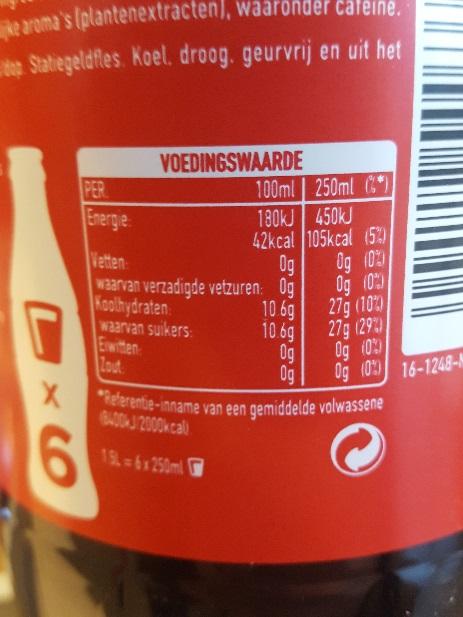 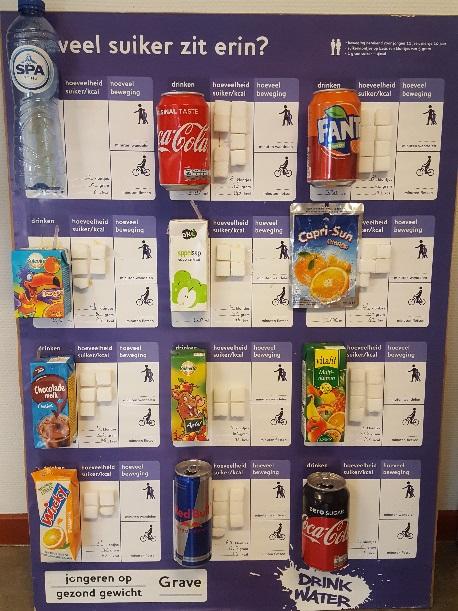 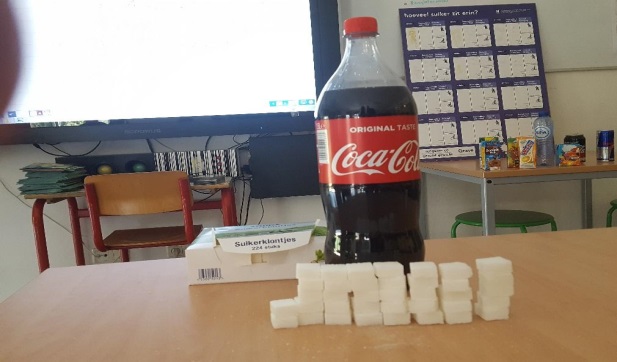 SCHOOLDe WeijerwereldTHEMATIC AREA HEALTHTEACHERDenise de Vlam and Stijntje van EschSUBJECT Recognise and name fruit or vegetable and flavours AGE GROUP(approximately)9-10-11TIME REQUIRED1 ourPLACECLASSROOMLESSON OBJECTIVESSpeak English – meet and communicate with the other studentsRecognise fruit or vegetablesLearn the different flavours and taste themREGULAR LESSONS YOU CAN USEEnglish Nature knowledgeCLASS ORGANISATION
Pupils work in pairsPupils work in groupsMATERIALSPicture of fruit and pictures of vegetables. On the back of the picture is the name of the picture in English. 4 flavours in plastic cups: lemon, saltwater, sugar water, bitter lemon, blindfolds for every two children – working paperFresh fruit and vegetables – knives and plates - ICT TOOLSPp presentationPROCEDUREStart: mix en change. Every child has a picture and is walking in de classroom. When you meet someone you give a high-five and you ask what’s on your picture. The other one says the name, and says if it’s a fruit or vegetable. Then they do the same with the other picture. After that they changes pictures walk around to find another student. Middle: we speak about the 5 senses: taste, eyes, ears, nose and hearing. We talk about the 4 flavours: bitter, salt, sweet and sour. Each two student gets the 4 flavours in cups to taste with a blindfold. So they can taste. They also can taste which there nose closed. Is it more difficult then??The student can write down there conclusions on a paper. The Class is split up in 3 groups. Every group gets a plate. Knives and fruit and vegetables. They have to make a beautiful artwork in 7 minutes. After we make a picture of the group with the artwork and then they can eat. EVALUATIONThe students communicated white each other. They recognized the fruit and vegetables. They also taste the different flavours.The time was too short. We had only 40 minutes. So the last activity was a race against the clock. ATTACHEMENTSWorking paper. SCHOOLDe Weijerwereld THEMATIC AREA HEALTH – Healthy food TEACHEROldest pupils 10-11-12 yearsSUBJECT  AGE GROUP(approximately)9 t/m 12 jarigenTIME REQUIRED4 x 1 hourPLACECLASSROOMLESSON OBJECTIVESo.a. Senses / origin / disc of fiveLesson 1: Tastemakers: Taste and the role of the sensesLesson 2: The energy balance: Relationship between eating and exercisingLesson 3: Fair Trade: Fair Trade productsLesson 4: Tests with additives: Additions and the labelREGULAR LESSONS YOU CAN USELanguage ,for translation in English of course the English lessonBiologyNature knowledgeCLASS ORGANISATION
Pupils work in pairsPupils work in groups
The teacher gives instruction and we exchange information in the group. Children will also taste / discover in pairs.MATERIALSMaterials as described in the teacher manual:This involves kitchen materials, foodstuffs, copy sheets. In addition, via the site a game / videos belonging to the lesson.ICT TOOLShttp://www.smaaklessen-online.nl/ (form 8)PROCEDURE(what happens, what we do step by step)Print the manual and view the contents. Buying food.Prepare materials per lesson: food + kitchen equipment + copy sheets.Start the lesson on the IWB: prepare game / video.The course of the lesson is described in the manual. EVALUATIONLesson 1: children view / smell / taste products more consciously. For some students it is difficult to try something new, others discover flavors that they like.Lesson 2: children aware of the amount of sugar in productiveLesson 3: Fair Trade explained. Comparing the chocolate did not come into its own; one chocolate was in fact purer than the other. Because of this, it was partly a taste issue.Lesson 4: awareness of additions; you do not always eat what you expect. For example, there is no gram of strawberry in strawberry custard pudding.Within the informative lessons, various approaches to nutrition have been discussed.ATTACHEMENTSManual as pdf ◊ 'Taste lessons group 8.pdf' (Dutch)SCHOOLSecondo Circolo Didattico Cavour Marsala THEMATIC AREA Resourse/ HealtTEACHERCentonze BenvenutaSUBJECT ECO-ALIMENTAZIONE AGE GROUP(approximately)8 yearsTIME REQUIRED2 months from February to  April- (one hour a week). PLACEClassroomLESSON OBJECTIVESKnow food necessary for a child bodyPrevent the new social diseases: obesity, anorexia and bulimia.Consider the value of traditional foodLESSONS YOU CAN USEScience GeographyCtizenshipCLASS ORGANISATION
Individual worksmall groups workMATERIALSCropped images, cardboard, scissors, various types of colors, glue, pins, brads, cardboard, notebooks.ICT TOOLSComputer, hands. PROCEDUREReading a fun and challenging text. Create a discussion on how to spot healthy and necessary food: "Food Magic".Pupils identify and cut out food from a magic card that help  story characters to become adults Pupils discover, identify and draw food to:- protect against diseases (fruit and vegetables);- give energy (pasta, bread, rice, etc ..);- help to grow (eggs, meat, fish, cheese, etc ..).Survey: pupils color different amount of squares to indicate the amount taken (1 to 10 squares) to find out a correct diets.Direct observation and transcription in the notebook of the information from labels of food packaging (product type, expiry dates and ingredients)• Pupils identify harmful and  necessary ingredients for their growth.Pupils create two traffic lights with heavy paperCollection and / or drawing of images representing food and ingredients. Pupils divide these images into three groups: carbohydrates, vitamins and fats.Realization of the wallcharts "THE traffic LIGHT of the nutrition" where red indicates the foods to avoided, yellow the food  to be alternated and green the food to be eaten every day.• Development of a team game. The class is divided into two groups: the "Reds" and the "Greens", each group is headed by a team leader who has a traffic lights; time by time each of the team members choose a food and show it to the opposing team; The team leader, after a brief consultation with his own group, shows the color of the light to which, according to the team, the chosen food belongs. The winner is the team who has the most points.• Class snack: Castelvetrano black bread and olive oil (olives grows in Marsala (Nocellara).EVALUATIONTeam games.ATTACHEMENTSVideoSCHOOLSecondo Circolo Didattico “Cavour” Marsala- Sicilia- ItaliaTHEMATIC AREA HealthTEACHERValeria De VitaSUBJECT Know why and when food si healthy
find a correct snack and helathy meal AGE GROUP(approximately)9-10  years oldTIME REQUIRED6 hours ( in two weeks)PLACEClassroom, supermarketLESSON OBJECTIVESunderstand that healthy food is essential for the well-being at any age. distinguish carbohydrates, proteins, lipids, sugars, vitaminsKnow when a menu is healthyknow its own need to have a snackLESSONS YOU CAN USEEnglish lessonBiologyNature knowledgeScienceArtMaths, for buying foodCLASS ORGANISATIONLarge group (for general information)Pupils work individually in pairsin groupsMATERIALSPaper, colours, pencilsDifferent food (bought before)ICT TOOLSLIM, computers PROCEDURE1) invite children to tell about what they generally consume, for the different meal and snacks2) carry out interviews to the classmates to find correct and incorrect abits about meals and snacks3) identify the energy required by its own body in the different parts of the day.4) go to the supermarket to buy the most used products to prepare a snack at school5) find out which products are healthy6) analize the snack: proceed to tabulate an ideal snack in nutritional terms.7) read the labels of the products one buis.8) write in colored tables the nutritive value of each product8) proceed to comparison to identify the best product to be consumed as snackEVALUATIONOrganize an healthy snack at school, Produce different wallcharts about healthy family menu, healthy snack, video. ATTACHEMENTSPhotosVideo Healthy snack: https://www.youtube.com/watch?v=LOXt0Ot2Xw4SCHOOLSecondo Circolo Didattico “Cavour” Marsala- Sicilia- ItaliaTHEMATIC AREA HealthTEACHERDi Marco A. -  Benivegna L. – Giacalone C.SUBJECT Know how to read the food labels, to be able to choose a meal AGE GROUP(approximately)7-8  years oldTIME REQUIRED10/12 hours PLACEClassroomLESSON OBJECTIVESRead food labels to get information and know how to buy food consciously Know food and food categoriesIdentify tipe of conservation and using instruction of  preserved foodIdentify place of origin of the preserved food,  its production and packagingKnow the composition of "READY" food and the different ingredients containedKnow the energy value in kcal and average nutritional values per 100g and per portionIdentify the rules of proper nutrition by limiting the consumption of some "ELABORATED" foodKnowing how to discover "HIDDEN things" in some foodIdentify the problems related to the theme of nutrition (obesity  - malnutrition)Making hypothesis and verbalizing experiencesRepresent by drawing.LESSONS YOU CAN USEEnglish lessonBiologyNature knowledgeScienceArtMaths, for buying foodCLASS ORGANISATIONLarge group (for general information)Pupils work individually in pairsin groupsMATERIALSPaper, colours, pencilsThe labels of  food packages and  bottles that pupils usually find / use at homeDictionaryMagazinesMagnifying glassICT TOOLSLIM, computers PROCEDURE1.Teacher guides  discussions about ready and fast food 
2. Survey on food preferences ... and use of industrialized food.

3. Collect  food packaging labels and bottles that are usually found and used at home

4. Prepared food and their labels, 5. subdivide food into 3 groups: proteins - energy -protective

6. Guided reading of labels and identification of:
-Type of food -category (milk, cheese, meat, dessert, vegetables, fruit.).
-Treatement of food for conservation (frozen, freeze-dried, long-life, pasteurized ...)
- Instruction for conservation at home (at room temperature, fridge, frized ...), use / consumption (pre-cooked, cooked ...), maximum storage term (by ... / preferably by ...).
-Identification of place of origin of different food, place of production and packaging.
-Barcode: use and function.

7. Identification of contained ingredients:
- Food: (flour, sugar, butter, daisies, eggs, milk, milk proteins ...);
-non-food (preservatives -additives- colorants- raising agents-aroma ...) Research on the web use and collaterial effects of non food  ingredients

8. The nutritional value - average energy per 100g of product and per potion  (packaging, single biscuit, recommended daily amount ...)

9. Calories and our diet
-Definition of a balanced diet ... in relation to the necessary EQUILIBRATION between ingested energy and spent energy.
(caloric... biological ... chemical ....needs, subdivided into five daily meals-breakfast - snack - lunch - snack - dinner).
-Discrimination between IPERCALORIC food, to be consumed in moderation, IPOCALORIC food ...
-Identification of non-HEALTHY food, to be consumed in moderation.

10. Formalization of acquired knowledge: realization of Wallchart and summaries 
 "If I know I can choose ...” knowing and discovering is always usefulEVALUATIONProduce different wallcharts Fill charts ATTACHEMENTSPhotosSCHOOLSecondo Circolo Didattico “Cavour” Marsala- Sicilia- ItaliaTHEMATIC AREA HealthTEACHERDi Marco A. -  Benivegna L. – Giacalone C.SUBJECT Proper nutrition:"EATING GOOD AND GROWING BETTER ..." AGE GROUP(approximately)7-8  years oldTIME REQUIRED10 hoursPLACEClassroomLESSON OBJECTIVESKnow food and food groups.Know the nutritional functions of different types of foodKnow the energy value of food and the relative unit of measureQuantify the energy value of some types of food (SUGAR-PROTEIN-FAT).Know and quantify the consumption of calories in the various daily activitiesKnow the food pyramid.Identify the rules of proper nutrition.Make hypothesis and verbalize experiences.Represent by drawingLESSONS YOU CAN USEstorytelling manual actiivities drawingCLASS ORGANISATIONPupils work individually in pairsin groupsin large groupMATERIALSPaper, colours, pencils, wallcharts, books, internet, videos, ICT TOOLSLIM, computers PROCEDURE1.Teacher guides the discussion about food and eating habits
2. Make a survey on preferences about favorite food.
3. Research material for further information (video-books and scientific journals) to understand the following contents:
⎫ Food
⎫ Function of nutrients
⎫ Function of food reach in colories and energetic food.
⎫ Correct eating habits for a balanced diet
4. Read and understand the text "Eat and Grow".
5. Creation of the first walchart:
⎫ Subdivide food into groups: reach of proteins – reach of energy –able to protect our body;
⎫ The chemical composition of a man and food (water - proteins - fats - mineral salts and sugars)
"Man is what he eats".
6. Creation of the second wallchart:
⎫  food pyramid.
⎫ function of nutrients.
⎫ calories of different food / food groups.
⎫ Tables on calorie consumption in a day
⎫ Proper nutrition in relation to the necessary EQUILIBRATION between ingested energy and used energy.
7. realization of the third billboard: conclusion EVALUATIONActive listeningGuided conversationGrafic and written productionCompletation of chartsSimple textbooksATTACHEMENTS Image of wallchartsSCHOOLTone Pavček Primary School, SloveniaTHEMATIC AREAHealthTEACHERSanja Pavlinić Vidic, Polona RozmanSUBJECTScience, Art AGE GROUP(approximately)11 – 14 yearsTIME REQUIRED90 minutesPLACEClassroomLESSON OBJECTIVESStudents:·   	learn about the importance of bees in the nature·   	learn about beekeeping and Slovenian traditional breakfast·   	make a beeLESSONS YOU CAN USEEcologyScienceCLASS ORGANISATION•        Team work•        Individual workMATERIALSCrayons, pictures (the bee), scissors, a string, paper, a computer, Kinder eggs (the yellow part); honey, bread, milk, apples, cups, knives, butter.ICT TOOLSMultimedia devices – interactive boardPROCEDUREA teacher welcomes students, show them the Albert Einstein picture and puts on the sound of bees.A teacher asks, “What Albert Einstein and the bees have in common?”The teacher introduces (Look PPT):·       the beekeeping and the Slovenian bee, The Carniolan honey bee, Apis mellifera carnica ,·   	apriary,·   	bees colonies,·   	a beekeeper,·   	honey,·   	traditional Slovene breakfast.Traditional Slovene breakfast.We need:-        butter-        bread-        milk-        an apple-        honey (Slovenian)Make a product: How to make a bee from the waste material.For example:·       kinder egg (the chocolate toy)·       black marker·       string·       old curtains·       glue·       scissorsProcedure1. Take a kinder egg and draw the bee’s eyes.2.  Cut out the wings, and stick them on the “egg”.3. Take a string and wrap the string around the egg.The conclusion-        What have you learned today?The students answer, describe, what they have found out about bees and Slovenian traditional breakfast.Sourses:·       https://www.slovenia.info/uploads/publikacije/cebele/follow-the-bees-en.pdf·       https://www.augustin.si/einsteinove-cebele/·       http://www.rtvslo.si/news-in-english/slovenia-is-a-land-of-honey/329429EVALUATIONATTACHMENTSSCHOOLPrimary school Tone PavčekTHEMATIC AREAHEALTHTEACHERTatjana Kupljenik, Polona Zoran Perko,External associates - medical staff from the health centerSUBJECTScience AGE GROUP(approximately)6 – 11 years oldTIME REQUIRED4 – 5 hoursPLACEClassroom for home economicsLESSON OBJECTIVESStudents:·       get acquainted with the importance of personal hygiene;·       they can read food declarations;·       practise measuring, weighing;·       identify which beverages contain more / less sugar;·       identify which beverages are healthy / unhealthy;·       prepare healthy spreads and bread;·       learn about the importance of healthy eating habits;·       learn how essential is food for growth and functioning;·       learn that the enjoyment of various healthy foods helps maintaining healthLESSONS YOU CAN USE·       Natural sciences and technology·       Knowledgeable environments·       Home economicsCLASS ORGANISATION·   	Team work·   	Group work·   	Individual workMATERIALS2 kg of wheat flour, 1 kg curd, 4 cubes of yeast, 1 l of milk, 2 large cups of sour creamTies, drilling machine, 2x scales, sugar weighing bags, funnel, cuffsKitchen accessoriesSmall salts / oils, little butter, 2 eggs, 2 large bread crumbs, 4 kitchen towels, boards and knives, soup bowls, 2 baking trays, 2 wooden spoons, knives and spoonsVarious drinks - juices, carbonated drinksICT TOOLS/PROCEDUREFootnote:Hygiene of hands and work space - the teacher warns the students about the hygiene of the hands and the work area. Before starting, everyone thoroughly wash their hands and protect the work area.Introductory partThe teacher welcomes students and invites them in a circle. Together they discuss today’s topic and the activities of the day.1. activityPupils name the ingredients we need to make bread, after that they prepare them and make bread. The teacher helps them. The prepared dough needs to rest for one hour.2. activityPupils attend lectures on personal hygiene, which are lead by the medical staff from the Novo mesto Health Center.3. activityPupils place the dough in a baking tray and put it in the oven, bake it for one hour.4. activityEvery student gets a bottled drink. On the declaration, the student has to find out how much sugar contains a selected beverage (the amount is expressed in grams).  After that students measure the quantity of sugar on the scale and put the sugar into a transparent bag.Use a welding machine. Each student fastens his bag on a wooden board and puts a bottle of a drink that he has "studied" next to the board.Next, they prepare an exhibition and discuss findings (which beverage contains the most / the least sugar, how does this impact our health, which is the most healthy drink, which is the least healthy, etc.).5. activityPrepare a spread: use the ingredients (curd, sour cream, various seeds).6. activityUse the bread we baked, put on the spread you have prepared and enjoy the meal.Finishing partTalk to students about what they have learned today and what they have found out. Pupils express what is healthy / unhealthy for drinking, spreads, bread...EVALUATIONATTACHEMENTS